Mokiniai skaitė, klausė, dėliojo žodžius.Jonas Basanavičius1883 m. pasirodė pirmasis gimtąja kalba išspausdintas laikraštis ,,AUŠRA“. Prakalbos žodžiai  užgavo lietuvių širdis, sukėlė meilę tėvynei ir gimtajai kalbai. Be jos tautinis atgimimas nebuvo įmanomas, nes kalba - tautos gyvasties šaltinis.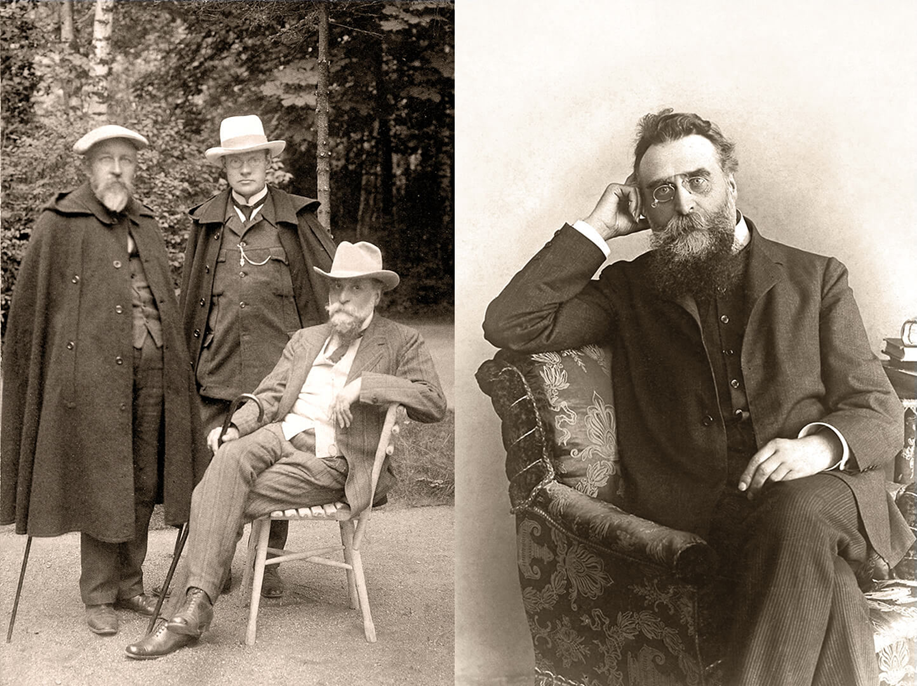 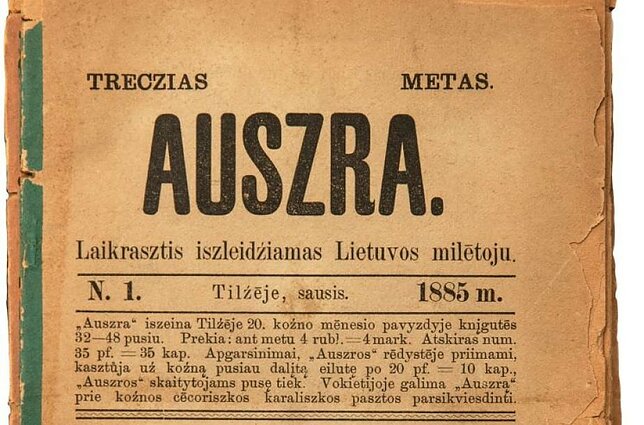 